List all Part Number and/or Components Required:Instructions:Take unit of 2513W from inventoryPlace 2513U UPC/Model # Sticker over current UPC/Model # as pictured below.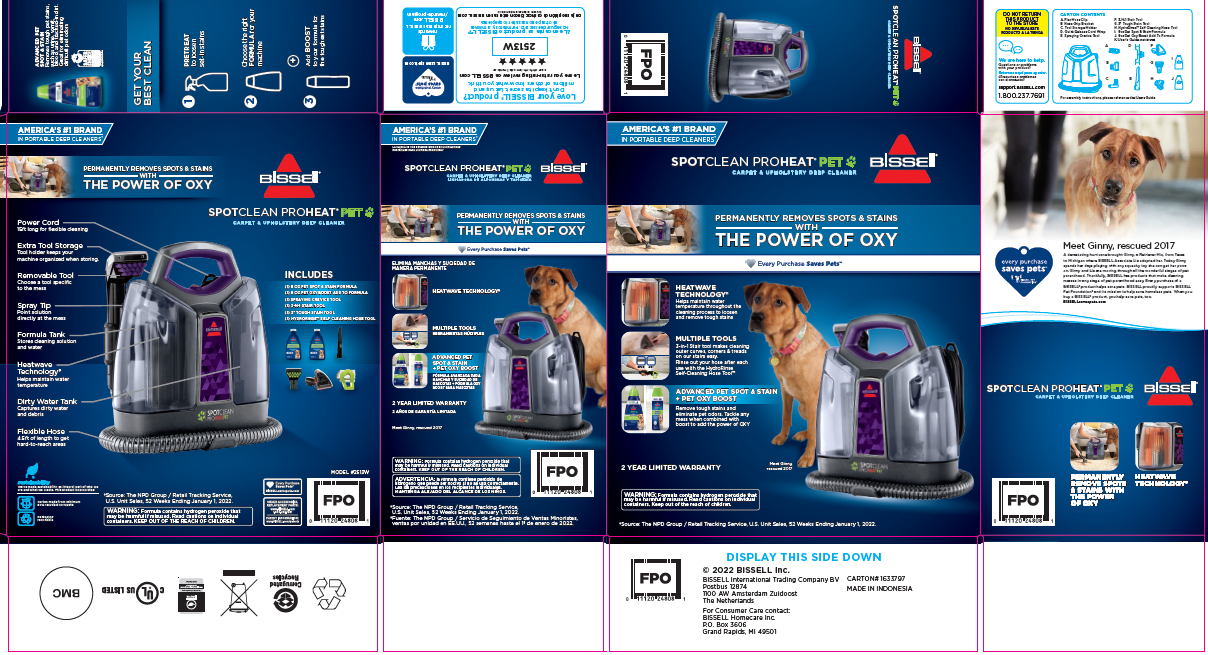 Repalletize per 2513U instructions on supplier siteMarketingMarketingProcurementProcurementPart NumberDescriptionSupplierDelivery Time2513WSpotClean ProHeatN/AUPC/Model # Stickers (UPC: 011120268492, Model #: 2513U)Print at warehouse